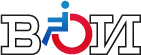 ДАЙДЖЕСТ СМИосновных тем по инвалидностис 15 по 21 апреля 2023 г.Москва21 апреля 2023 г.СодержаниеВсероссийское общество инвалидов	417.04.2023, «Известия». «​Выплаты по уходу за инвалидом: когда повысят, кому положено»	419.04.2023, издание "Подольский рабочий" (Московская область). «Областной фестиваль по боулингу среди спортсменов с ОВЗ состоялся в Подольске»	418.04.2023, Вести—Мордовия. «В республиканской библиотеке прошел семинар по правам инвалидов»	517.04.2023, газета "На Западе Москвы: Тропарево-Никулино". «МРО «Тропарево-Никулино» МГО «Всероссийское общество инвалидов» организовала для жителей района посещение павильонов ВДНХ»	517.04.2023, издание "Пущинская среда" (Московская область). «Дальнейшую работу ПГО ВОИ обсудили на встрече с главой Пущино»	518.04.2023, газета «Реут» (Московская область). «В Реутове провели пасхальный этап акции добра и милосердия»	615.04.2023, «МК в Туле». «Полицейские передали пасхальные куличи пенсионерам и "особенным" людям»	619.04.2023, «Тульские известия». «Прокуратура выявила нарушения в установке пандусов по ряду адресов в Туле»	617.04.2023, «Тюменское время». «В Тобольске стартовал проект "сВОИ вещи"»	718.04.2023, Шахтинские известия (Ростовская область). «Креативные рамки для фотографий мастерили студенты Университета третьего возраста»	719.04.2023, издание «Дебри-ДВ» (Хабаровский край). «Ванинское отделение ВОИ - всем спасибо за поддержку»	719.04.2023, издание "Балаковские вести" (Саратовская область). «Члены Балаковской местной организации «Всероссийское общество инвалидов» стали зрителями цирковой программы в рамках поездки в Маркс»	821.04.2023, газета "Всходы" (Челябинская область). «Смотри на меня как на равного»	8Нормативно-правовое поле, высказывания представителей власти	919.04.2023, ТАСС. «Голикова заявила, что 7,8 млн пожилых россиян и инвалидов получили соцпомощь в 2022 году»	919.04.2023, ТАСС. «Новые виды занятости для инвалидов с тяжелыми нарушениями хотят закрепить законодательно»	917.04.2023, газета "Московский Комсомолец". «Минтруд определил, какими должны быть трости для инвалидов»	917.04.2023, журнал Vademecum (Москва). «Дорожная карта по развитию реабилитационной индустрии детализирована до 2025 года»	918.04.2023, ТАСС. «Дума приняла в I чтении проект об инклюзивном отдыхе детей-инвалидов в детских лагерях»	1019.04.2023, «Парламентская газета». «Карелова рассказала о важности цифровизации инклюзивной среды»	1018.04.2023, «Парламентская газета». «Занко указала на проблемы в сфере регулирования деятельности НКО»	1016.04.2023, «Российская газета». «Паралимпийский комитет России потребовал остановить дискриминацию»	1118.04.2023, ТАСС. «ТПП РФ предложила освободить некоторых работодателей от квоты по приему инвалидов»	1120.04.2023, ТАСС. «ОП объявила о начале конкурса по отбору 43 членов»	1121.04.2023, Регионального информационного агентства Московской области. «Первая в Подмосковье хоккейная школа для детей‑инвалидов открылась в Видном»	1217.04.2023, «Известия». «Программу для инвалидов «Доступный Север» реализуют в Заполярье»	1219.04.2023, ТАСС. «В Приморье расширили меры поддержки граждан, ухаживающих за людьми с инвалидностью»	1221.04.2023, Агентство социальной информации. «Всероссийский форум, посвященный инклюзивной школе, прошел в Грозном»	1317.04.2023, Добринские вести (Липецкая обл.). «Третьи международные инклюзивные творческие игры cтартовали в Липецкой области»	1318.04.2023, Комиинформ. «Соцслужбы районов Коми получили новые автомобили для перевозки маломобильных граждан»	1320.04.2023, АиФ Сахалин. «Сахалинские инвалиды жалуются на нехватку средств реабилитации»	14Мероприятия	1520.04.2023, Агентство социальной информации. «Принимаются заявки на всероссийский конкурс «Регион добрых дел»»	1521.04.2023, Милосердие.ru. «Подорожание лекарств заметили 62% россиян»	15Происшествия	1620.04.2023, «Коммерсантъ». «Нижегородский изготовитель протезов пожаловался на их изъятие у инвалидов»	1621.04.2023, издание «Properm.ru». «Матери ребенка-инвалида предложили самой оплатить экспертизу рушащегося дома в Перми»	1617.04.2023, «Известия». «​Выплаты по уходу за инвалидом: когда повысят, кому положено»Ухаживающим за инвалидами гражданам предложили ежемесячно выплачивать от государства 15 тыс. рублей, а сами пособия — ежегодно индексировать наравне с другими социальными выплатами. Законопроект об этом рассматривают в Госдуме. На сегодня максимально возможная помощь составляет 10 тыс. рублей — ее выплачивают тем, кто ухаживает за детьми-инвалидами. Кому положены пособия по уходу за неработоспособным и как их получить, выясняли «Известия».Подробнее: https://iz.ru/1499997/mariia-shaipova/vyplaty-po-ukhodu-za-invalidom-kogda-povysiat-komu-polozheno       Вернуться к оглавлению19.04.2023, издание "Подольский рабочий" (Московская область). «Областной фестиваль по боулингу среди спортсменов с ОВЗ состоялся в Подольске»В спортивном зале Культурно-просветительского центра Подольска провели областной фестиваль по боулингу среди спортсменов с ограниченными возможностями здоровья. В нем приняли участие организации Всероссийского общества инвалидов (ВОИ) Подольска, Климовска, а также из Серпухова, Домодедова, Волоколамска и Видного.Подробнее: https://inpodolsk.ru/news/sport/oblastnoj-festival-po-boulingu-sredi-sportsmenov-s-ovz-sostojalsja-v-podolske        Вернуться к оглавлению18.04.2023, Вести—Мордовия. «В республиканской библиотеке прошел семинар по правам инвалидов»На повестке — самые актуальные и спорные вопросы. Больше всего волнуют инвалидов и период слияния пенсионного и социального фондов. Довольно остро стоят и медицинская помощь, пенсионное обеспечение в электронном формате, санаторно-курортные путевки на будущий сезон отпусков. Обсудили и другие интересующим вопросы.Подробнее: https://mordoviatv.ru/v-respublikanskoj-biblioteke-proshel-seminar-po-pravam-invalidov/        Вернуться к оглавлению17.04.2023, газета "На Западе Москвы: Тропарево-Никулино". «МРО «Тропарево-Никулино» МГО «Всероссийское общество инвалидов» организовала для жителей района посещение павильонов ВДНХ»Местная районная организация «Тропарево-Никулино», московская городская организация «Всероссийское общество инвалидов» организовала для детей и взрослых поездку на выставки, которые проходят в павильонах ВДНХ.Подробнее: https://troparevo-gazeta.ru/mro-troparevo-nikulino-mgo-vserossijskoe-obschestvo-invalidov-organizovala-dlja-zhitelej-rajona-poseschenie-pavilonov-vdnx         Вернуться к оглавлению17.04.2023, издание "Пущинская среда" (Московская область). «Дальнейшую работу ПГО ВОИ обсудили на встрече с главой Пущино»ПГО ВОИ «Единство» зарекомендовала себя как инициативная общественная структура, реализующая значимые социальные, творческие проекты, и хорошо известна жителям города. Эта организация объединяет людей самых разных возрастов. Дети и взрослые посещают клубные направления, где находят реализацию своих творческих, спортивных, музыкальных, вокальных и кулинарных способностей. Большую роль играет и социализация, особенно для детей с особенностями развития.Подробнее: https://inpushchino.ru/news/obschestvo/dalnejshuju-rabotu-pgo-voi-obsudili-na-vstreche-s-glavoj-puschino           Вернуться к оглавлению18.04.2023, газета «Реут» (Московская область). «В Реутове провели пасхальный этап акции добра и милосердия»В Реутовской городской организации ВОИ был дан старт Пасхальному этапу Акции добра и милосердия, которая проходит уже третий год.Подробнее: https://in-reutov.ru/news/municipalnye_obrazovaniya/v-reutove-proveli-pashalnyj-etap-aktsii-dobra-i-miloserdija            Вернуться к оглавлению15.04.2023, «МК в Туле». «Полицейские передали пасхальные куличи пенсионерам и "особенным" людям»Сотрудники Госавтоинспекции по городу Новомосковску Тульской области провели профилактическую акцию «Патруль добра» для пенсионеров и людей с ограниченными возможностями здоровья в муниципальной организации «Всероссийское общество инвалидов».Подробнее: https://tula.mk.ru/social/2023/04/15/v-preddverii-prazdnovaniya-paskhi-sotrudniki-novomoskovskoy-gosavtoinspekcii-proveli-akciyu-patrul-dobra.html             Вернуться к оглавлению19.04.2023, «Тульские известия». «Прокуратура выявила нарушения в установке пандусов по ряду адресов в Туле»Прокуратура Зареченского района областного центра совместно с председателем районного отделения Всероссийского общества инвалидов проверила организацию пандусов по ряду адресов.Подробнее: https://ti71.ru/news/bezopasnost/prokuratura_vyyavila_narusheniya_v_ustanovke_pandusov_po_ryadu_adresov_v_tule/                  Вернуться к оглавлению17.04.2023, «Тюменское время». «В Тобольске стартовал проект "сВОИ вещи"»Проект создан для развития творческих способностей людей с ограниченными возможностями здоровья и их профориентации.Подробнее: https://tyumen-time.ru/novosti/v-tobolske-startoval-proekt-svoi-veshchi_595542/              Вернуться к оглавлению18.04.2023, Шахтинские известия (Ростовская область). «Креативные рамки для фотографий мастерили студенты Университета третьего возраста»В Центральной библиотеке имени Пушкина прошёл очередной мастер-класс для студентов Университета третьего возраста - подопечных ЦСОН "Мы вместе". Участвовали также и представители шахтинского подразделения Всероссийского общества инвалидов. Урок провела психолог Наталья Смольская.Подробнее: https://www.shakhty.su/2023/04/18/002/               Вернуться к оглавлению19.04.2023, издание «Дебри-ДВ» (Хабаровский край). «Ванинское отделение ВОИ - всем спасибо за поддержку»О волонтерах из Ванинского района прозвучали слова признания в Башкирии! Глава администрации Гафурийского района Фазиль Чингизов назвал свое обращение «Человеческая доброта не знает границ»: «Хочу выразить слова благодарности волонтерам Рамзие Насыровой из села Янгискаин и Татьяне Седых из далекого дальневосточного поселка Ванино. Наш мобилизованный участник СВО Ильгиз Х., получивший ранение, проходил лечение в Хабаровском крае. По просьбе Рамзии Сергеевны, Татьяна Александровна с единомышленниками испекли пироги, накупили фруктов, сладостей и навещали Ильгиза и других ребят. Такое единение народа дорогого стоит! Спасибо за неоценимую поддержку наших бойцов!»Подробнее: http://debri-dv.com/article/33391/vaninskoe_otdelenie_voi_-_vsem_spasibo_za_podderzhku                Вернуться к оглавлению19.04.2023, издание "Балаковские вести" (Саратовская область). «Члены Балаковской местной организации «Всероссийское общество инвалидов» стали зрителями цирковой программы в рамках поездки в Маркс»15 апреля в Марксе на сцене ГАУКСО Центра циркового искусства «Цирк Арт-Алле» членам Балаковской местной организации «Всероссийское общество инвалидов» была представлена цирковая программа «Стань звездой цирка».Подробнее: https://balvesti.ru/2023/04/19/chleny-balakovskoj-mestnoj-organizaczii-vserossijskoe-obshhestvo-invalidov-stali-zritelyami-czirkovoj-programmy-v-ramkah-poezdki-v-marks/                 Вернуться к оглавлению21.04.2023, газета "Всходы" (Челябинская область). «Смотри на меня как на равного»Состоялся областной фестиваль народного творчества.Подробнее: http://vshodi-nagaibak.ru/news/0000016357/                  Вернуться к оглавлению19.04.2023, ТАСС. «Голикова заявила, что 7,8 млн пожилых россиян и инвалидов получили соцпомощь в 2022 году»Вице-премьер добавила, что в эксплуатацию введено 14 домов-интернатов нового типа в 12 регионах.Подробнее: https://tass.ru/obschestvo/17557785                                                               Вернуться к оглавлению19.04.2023, ТАСС. «Новые виды занятости для инвалидов с тяжелыми нарушениями хотят закрепить законодательно»Как отметил заместитель министра труда и социальной защиты Алексей Вовченко, это позволит быть им более экономически независимыми.Подробнее: https://tass.ru/ekonomika/17562525                                                                Вернуться к оглавлению17.04.2023, газета "Московский Комсомолец". «Минтруд определил, какими должны быть трости для инвалидов»Обновленный перечень требований к отдельным категориям средств реабилитации инвалидов разработал Минтруд России.Подробнее: https://www.mk.ru/social/2023/04/17/mintrud-opredelil-kakimi-dolzhny-byt-trosti-dlya-invalidov.html                                                                  Вернуться к оглавлению17.04.2023, журнал Vademecum (Москва). «Дорожная карта по развитию реабилитационной индустрии детализирована до 2025 года»Правительство РФ утвердило дорожную карту по развитию продукции реабилитационной направленности на срок с 2023 по 2025 год. Перечень во многом развивает положения предыдущей дорожной карты, принятой в конце 2020 года. В список мер вошла поддержка сети лабораторий по тестированию медизделий, маркировка продукции, разработка национальных и профессиональных стандартов, а также выделение субсидий производителям. Помимо этого, дорожная карта предполагает актуализацию принятой в 2017 году Стратегии развития реабилитационной индустрии. Ответственным за исполнение проекта назначен Минпромторг.Подробнее: https://vademec.ru/news/2023/04/17/dorozhnaya-karta-po-razvitiyu-reabilitatsionnoy-industrii-detalizirovana-do-2025-goda/                                                                 Вернуться к оглавлению18.04.2023, ТАСС. «Дума приняла в I чтении проект об инклюзивном отдыхе детей-инвалидов в детских лагерях»Законопроект предлагает ежегодно выделять места для инклюзивного отдыха детей с инвалидностью.Подробнее: https://tass.ru/obschestvo/17552271                                                                  Вернуться к оглавлению19.04.2023, «Парламентская газета». «Карелова рассказала о важности цифровизации инклюзивной среды»Важной мерой поддержки для инвалидов стало создание специального информационного портала предпринимателей и самозанятых с инвалидностью «Инвастартап». Это информационный ресурс, на котором в доступной форме описываются готовые бизнес-решения, а также даны полезные правовые знания. Об этом шла речь на заседании Совета по делам инвалидов при Совете Федерации, которое состоялось 19 апреля в верхней палате парламента.Подробнее: https://www.pnp.ru/politics/karelova-rasskazala-o-vazhnosti-cifrovizacii-inklyuzivnoy-sredy.html                                                                   Вернуться к оглавлению18.04.2023, «Парламентская газета». «Занко указала на проблемы в сфере регулирования деятельности НКО»Сейчас невозможно сейчас невозможно исключить учредителей, утративших связь с организацией. Об этом заявила зампред Комитета Госдумы по развитию гражданского общества, вопросам общественных и религиозных объединений Ольга Занко на заседании профильного комитета.Подробнее: https://www.pnp.ru/economics/zanko-ukazala-na-problemy-v-sfere-regulirovaniya-deyatelnosti-nko.html                                                                    Вернуться к оглавлению16.04.2023, «Российская газета». «Паралимпийский комитет России потребовал остановить дискриминацию»Антироссийские настроения в мировом спортивном движении продолжают напоминать настоящую травлю. Свежий пример - решение Международного паралимпийского комитета (МПК), который не видит поводов восстанавливать в правах наш Паралимпийский комитет.Подробнее: https://rg.ru/2023/04/16/postavili-barer.html                                                                     Вернуться к оглавлению18.04.2023, ТАСС. «ТПП РФ предложила освободить некоторых работодателей от квоты по приему инвалидов»ТПП России в числе поправок ко второму чтению законопроекта "О занятости населения" предложила в некоторых случаях освобождать работодателей от обязанности трудоустраивать определенное число инвалидов. Об этом ТАСС сообщил глава ТПП РФ Сергей Катырин.Подробнее: https://tass.ru/ekonomika/17546907                                                                      Вернуться к оглавлению20.04.2023, ТАСС. «ОП объявила о начале конкурса по отбору 43 членов»ОП РФ объявила о начале проведения конкурса по отбору 43 граждан, которые войдут в ее состав как представители некоммерческих организаций (НКО), в том числе общероссийских общественных объединений. Об этом в четверг ТАСС сообщили в пресс-службе ОП РФ.Подробнее: https://tass.ru/obschestvo/17566611                                                                       Вернуться к оглавлению21.04.2023, Регионального информационного агентства Московской области. «Первая в Подмосковье хоккейная школа для детей‑инвалидов открылась в Видном»В Видном открылась первая в Московской области адаптивная хоккейная школа для детей с ограниченными возможностями здоровья. Мероприятие прошло в ледовом дворце «Арктика», сообщает пресс-служба Минздрава Подмосковья.Подробнее: https://riamo.ru/article/634824/pervaya-v-podmoskove-hokkejnaya-shkola-dlya-detej-invalidov-otkrylas-v-vidnom                                                                          Вернуться к оглавлению17.04.2023, «Известия». «Программу для инвалидов «Доступный Север» реализуют в Заполярье»В Мурманской области реализуют комплексную программу для инвалидов «Доступный Север». Цель — повышение уровня доступности приоритетных проектов социальной и транспортной инфраструктуры. На это выделят 1,3 млрд рублей. Проект постановления опубликован на портале «Открытый электронный регион».Подробнее: https://iz.ru/1499908/2023-04-17/programmu-dlia-invalidov-dostupnyi-sever-realizuiut-v-zapoliare                                                                        Вернуться к оглавлению19.04.2023, ТАСС. «В Приморье расширили меры поддержки граждан, ухаживающих за людьми с инвалидностью»Закон предусматривает исключение полустационарной формы социального обслуживания из ограничений по предоставлению ежемесячной выплаты.Подробнее: https://tass.ru/obschestvo/17556201                                                                         Вернуться к оглавлению21.04.2023, Агентство социальной информации. «Всероссийский форум, посвященный инклюзивной школе, прошел в Грозном»Событие собрало более 1200 экспертов и педагогов из разных регионов страны.Подробнее: https://www.asi.org.ru/2023/04/21/gotovo-vserossijskij-forum-posvyashhennyj-inklyuzivnoj-shkole-proshel-v-groznom/                                                                          Вернуться к оглавлению17.04.2023, Добринские вести (Липецкая обл.). «Третьи международные инклюзивные творческие игры cтартовали в Липецкой области»Осенью Липецкая область впервые в истории станет точкой притяжения более чем тысячи творческих людей с инвалидностью. С 5 по 9 сентября в областном центре пройдет финал Третьих международных инклюзивных взрослых творческих игр — это состязания в области высших достижений в культуре и искусстве среди победителей региональных фестивалей России и стран мира из числа людей с инвалидностью и инклюзивных творческих коллективов. Об этом сегодня журналистам рассказали губернатор региона Игорь Артамонов, глава Липецка Евгения Уваркина и директор объединения «Союз Всероссийских и ведущих организаций инвалидов АбиАрт» Наталья Крель.Подробнее: https://dobvesti.ru/treti-mezhdunarodnye-inklyuzivnye-tvorcheskie-igry-ctartovali-v-lipetskoj-oblasti.html                                                                          Вернуться к оглавлению18.04.2023, Комиинформ. «Соцслужбы районов Коми получили новые автомобили для перевозки маломобильных граждан»Министерство труда, занятости и социальной защиты Республики Коми закупило пять специальных автомобилей для перевозки маломобильных граждан - пожилых людей и инвалидов, проживающих в труднодоступных местностях и отдаленных населенных пунктах в социально значимые для них учреждения и организации.Подробнее: https://komiinform.ru/news/249221/                                                                           Вернуться к оглавлению20.04.2023, АиФ Сахалин. «Сахалинские инвалиды жалуются на нехватку средств реабилитации»Об этом заявил Уполномоченный по правам человека в Сахалинской области Анатолий Крутченко, выступая в областной думе с отчетом об итогах деятельности за 2022 год.Подробнее: https://sakhalin.aif.ru/society/sahalinskie_invalidy_zhaluyutsya_na_nehvatku_sredstv_reabilitacii                                                                            Вернуться к оглавлению20.04.2023, Агентство социальной информации. «Принимаются заявки на всероссийский конкурс «Регион добрых дел»»В рамках конкурса на развитие добровольчества регионам будет выделено более 200 млн рублей.Подробнее: https://www.asi.org.ru/news/2023/04/20/prinimayutsya-zayavki-na-vserossijskij-konkurs-region-dobryh-del/                                                                                         Вернуться к оглавлению21.04.2023, Милосердие.ru. «Подорожание лекарств заметили 62% россиян»Такие результаты дал ежегодный опрос ФОМС. Доля тех, кто заметил подорожание лекарств, которые они регулярно покупают, была наиболее высокой в 2016 году (69%), в 2017 году упала до 57%, и с тех пор медленно растет.Подробнее: https://www.miloserdie.ru/news/podorozhanie-lekarstv-zametili-62-rossiyan/                                                                                          Вернуться к оглавлению20.04.2023, «Коммерсантъ». «Нижегородский изготовитель протезов пожаловался на их изъятие у инвалидов»Руководство ООО «Технологии реабилитации» пожаловалась прокурору Нижегородской области на изъятие у инвалидов протезов и давление на компанию. Неизвестные, представлявшиеся сотрудниками ФСБ и Социального фонда, вечером 11 апреля объехали адреса около 20 инвалидов и без составления каких-либо документов пытались изъять у людей полученные протезы с документацией на изделия.Подробнее: https://www.kommersant.ru/doc/5941612                                                                                         Вернуться к оглавлению21.04.2023, издание «Properm.ru». «Матери ребенка-инвалида предложили самой оплатить экспертизу рушащегося дома в Перми»Женщина с сыном живут в доме, где рухнул потолок, и переехать им некуда. Чиновники не могут признать жилье аварийным, аргументируя свою позицию защитой прав собственности.Подробнее: https://properm.ru/news/2023-04-21/materi-rebenka-invalida-predlozhili-samoy-oplatit-ekspertizu-rushaschegosya-doma-v-permi-2905193                                                                                            Вернуться к оглавлениюОфициальный сайт ВОИ: voi.ruСоцсети ВОИ:vk.com/voirussiaok.ru/voirussiayoutube.comt.me/voirussiaok.ru/voirussiainstagram.com/voirussiayoutube.comok.ru/voirussiaВсероссийское общество инвалидовНормативно-правовое поле, высказывания представителей властиМероприятияПроисшествия